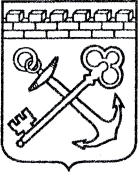 АДМИНИСТРАЦИЯ ЛЕНИНГРАДСКОЙ ОБЛАСТИКОМИТЕТ ПО КУЛЬТУРЕ ЛЕНИНГРАДСКОЙ ОБЛАСТИПРИКАЗ«__»________2020  г.г. Санкт-ПетербургОб утверждении квалификационных требований, предъявляемых к кандидатам на замещение вакантной должности директора государственного бюджетного учреждения культурыЛенинградской области «Парковое агентство»        В соответствии с пунктом 1.2 Положения «О порядке проведения конкурса      на право замещения вакантной должности руководителя государственного унитарного предприятия (государственного автономного, бюджетного или казенного учреждения) в Ленинградской области  утвержденного постановлением    Губернатора   Ленинградской    области  от 01 февраля 2000 года № 32-пг, приказываю: 1.  Утвердить квалификационные требования, предъявляемые к кандидатам     на замещение вакантной должности руководителя подведомственного  комитету     по культуре Ленинградской области государственного бюджетного учреждения культуры Ленинградской области «Парковое агентство»:   В  конкурсе  могут  принять  участие  граждане Российской Федерации, имеющие  высшее профессиональное образование по одной из специальностей      (по одному  из  направлений подготовки)  укрупненной группы специальностей      (направлений подготовки) «Экономика и управление», либо по одной из специальностей, входящих в направление подготовки «Социально-культурная деятельность», подтверждаемые дипломом специалиста, магистра   и стаж работы на руководящих должностях не менее пяти лет.        1.2  Знания:основы планирования деятельности  учреждения культуры;основы финансирования и организации бухгалтерского учета                               в государственном бюджетном учреждении;основы организации управления государственным бюджетным учреждением; основы трудового законодательства;основные требования охраны труда;вопросы управления и распоряжения государственным имуществом; особенности владения, пользования и распоряжения объектом культурного наследия;Закона Российской Федерации от 9 октября 1992 года № 3612-1 «Основы законодательства Российской Федерации о культуре»;«Бюджетного кодекса Российской Федерации»  от 31 июля 1998 года                 № 145-ФЗ;«Градостроительного   кодекса   Российской   Федерации»  от 29 июля  2004 года  № 190-ФЗ;Земельного кодекса Российской Федерации» от 25 октября 2001 года                № 136-ФЗ;Федерального  закона от 12 января 1996 года  № 7-ФЗ «О некоммерческих организациях»;Федерального закона от 05 апреля 2013 года  № 44-ФЗ «О контрактной системе в сфере закупок товаров, работ, услуг для обеспечения государственных                    и муниципальных нужд»;Федерального  закона от 18 июля 2011 года  № 223-ФЗ «О закупках товаров, работ, услуг отдельными видами юридических лиц»;Федеральный закон от 25 июня 2002 года № 73-ФЗ «Об объектах культурного наследия (памятниках истории культуры) народов Российской Федерации»;Федерального закона от 26 мая 1996 года  № 54-ФЗ «О музейном фонде Российской Федерации и музеях в Российской Федерации»;Приказ Минкультуры России от 15 января 2019 года № 17 «Об утверждении Положения о Музейном фонде Российской Федерации»;Приказ Минкультуры России от 01 декабря 2017 года  № 2012                        «Об утверждении Положения о Государственном каталоге Музейного фонда Российской Федерации»;областного закона от 25 декабря 2015 года  № 140-оз «О государственной охране, сохранении, использовании и популяризации объектов культурного наследия (памятников истории и культуры) народов Российской Федерации, расположенных на территории Ленинградской области»;Постановление Правительства Ленинградской области от 15.06.2011 № 173   «Об утверждении Положения о системах оплаты труда в государственных бюджетных учреждениях Ленинградской области и государственных казенных учреждениях Ленинградской области по видам экономической деятельности».
из информационного банка "Санкт-Петербург и Ленинградская область"         2. Представить в комитет по культуре Ленинградской области гражданину, изъявившему желание участвовать в конкурсе, следующие документы:заявку в соответствии с требованиями конкурсной документации;документ, удостоверяющий личность заявителя.        Заявки принимаются в двойных конвертах.        Во внешнем конверте должны содержаться:а) собственно заявка, включающая согласие заявителя с условиями, изложенными    в конкурсной документации;б) анкета заявителя, написанная собственноручно и содержащая сведения, предусмотренные в анкете, форма которой утверждена распоряжением Правительства Российской Федерации от 26 мая 2005 года № 667-р;в) копия  диплома  о  высшем   образовании  с  копией  вкладыша  к  диплому (с предъявлением оригиналов документов);г) одна фотография размером 4 х ;д) список публикаций по направлениям своей профессиональной деятельности (при наличии);е) заверенные в установленном порядке копии  трудовой книжки  или иных документов, подтверждающих трудовую (служебную) деятельность гражданина, документов о повышении квалификации, о присвоении ученой степени либо ученого звания; ж) сведения о своих доходах, об имуществе и обязательствах имущественного характера, а также о доходах, об имуществе и обязательствах имущественного характера своих супруга (супруги) и несовершеннолетних детей.	       Во внутреннем запечатанном конверте должны содержаться предложения участника конкурса по организации работы учреждения, обеспечивающие улучшение основных показателей его деятельности.       Заявитель вправе представить другие  документы,  характеризующие личность заявителя, его деловую репутацию и профессиональную квалификацию.       3. Настоящий   приказ   вступает   в   силу   со   дня   его  официального опубликования.       4. Контроль за  исполнением настоящего приказа возложить на   заместителя  председателя комитета по культуре Ленинградской области.     Председатель комитета                                                                                        В.О. Цой